Mission celebrated the ITEC Day 2016 on 16 September 2016 by organizing an impressive function followed by a reception at the Chancery garden.  H.E. Mr. Ri Gyong Il, the Acting Director General, Economic Department in the Ministry of Foreign Affairs of the DPR Korea was the Chief Guest at the function.  The event was attended by more than 80 (Eighty) guests that included resident Ambassadors/Cd’As, number of senior officials from DPR Korea Foreign Ministry and other departments, Heads of UN agencies and international NGOs, ITEC Alumni and members of the small Indian community.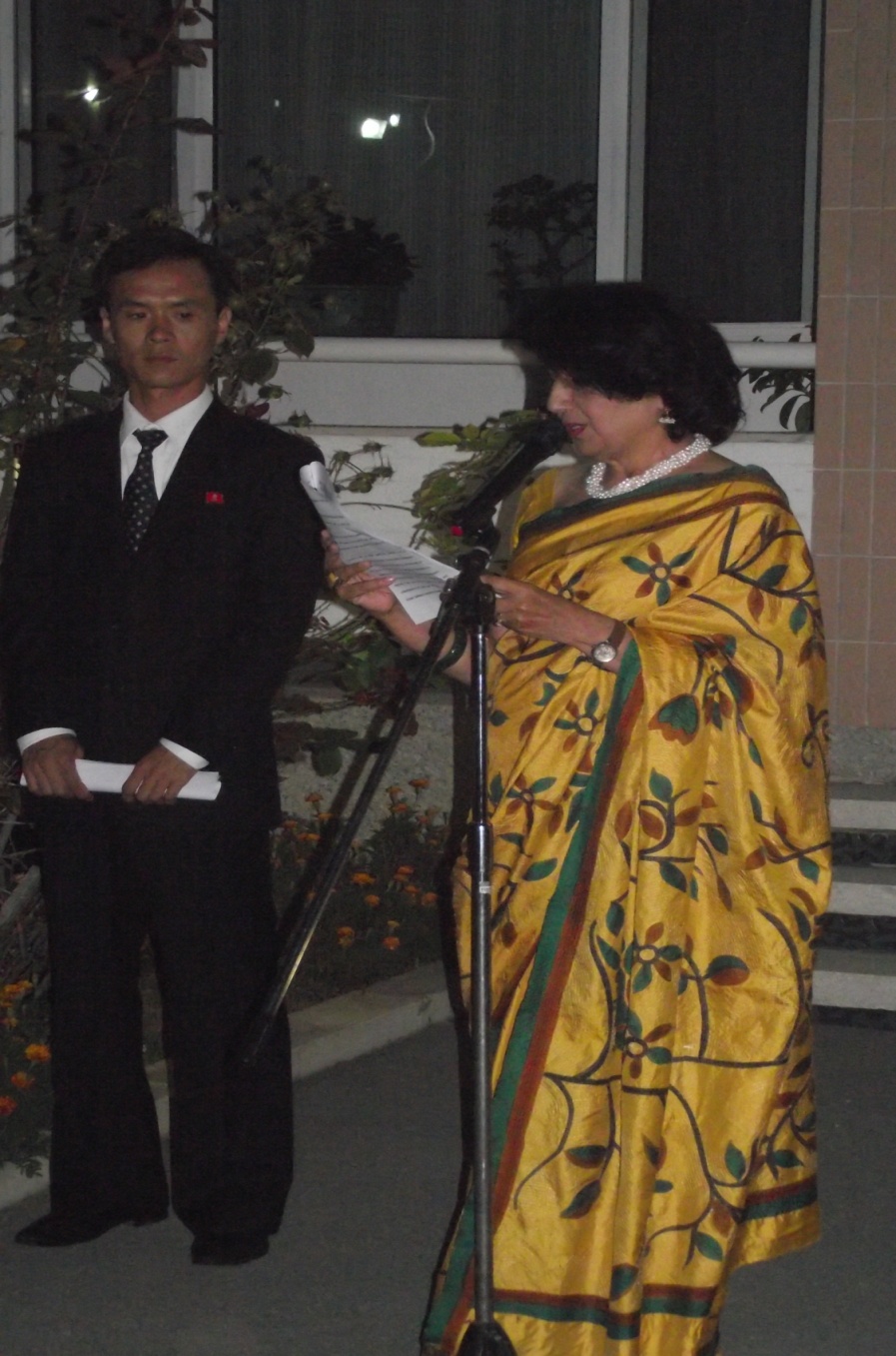 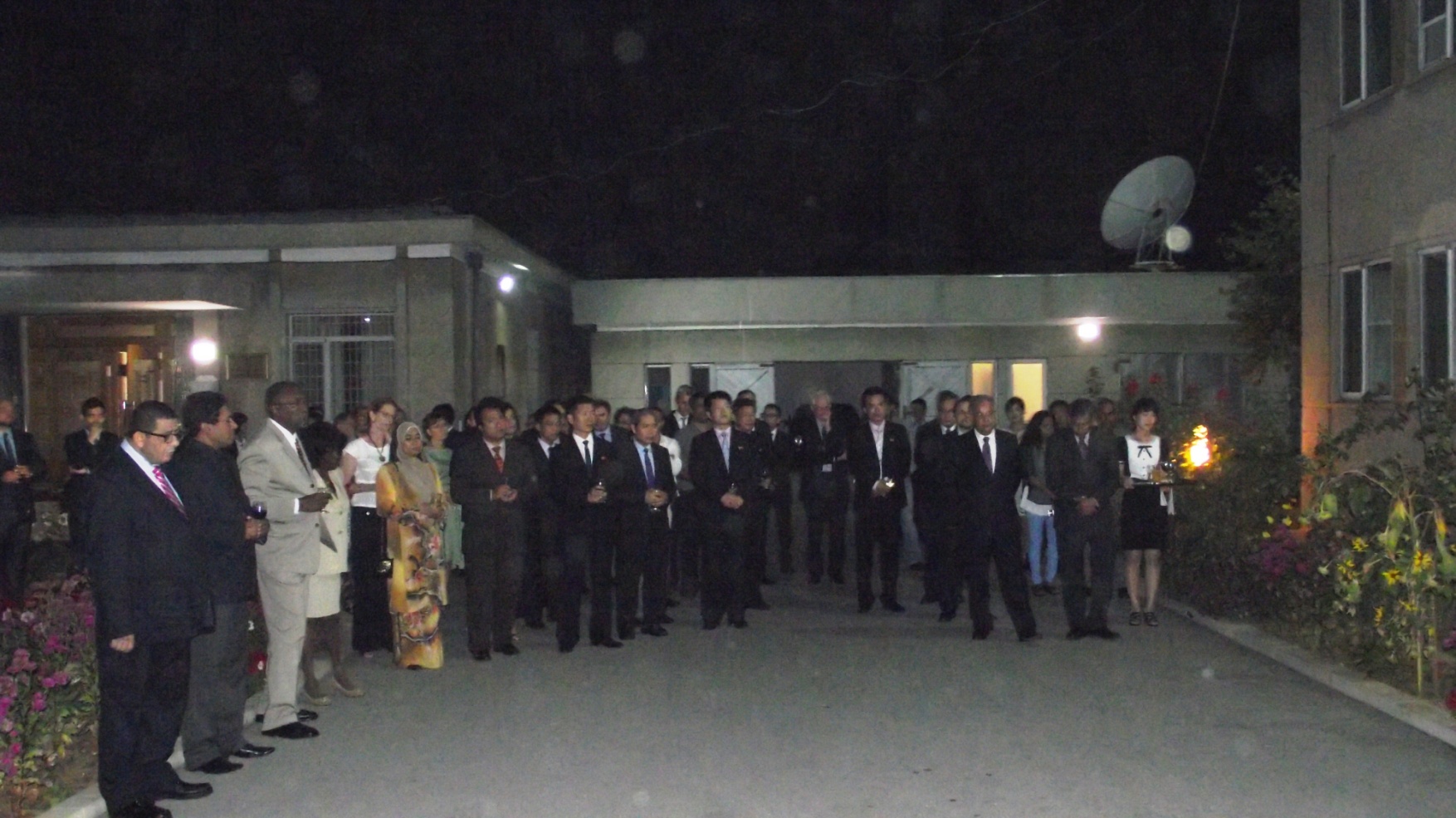 